Temple Emanuel 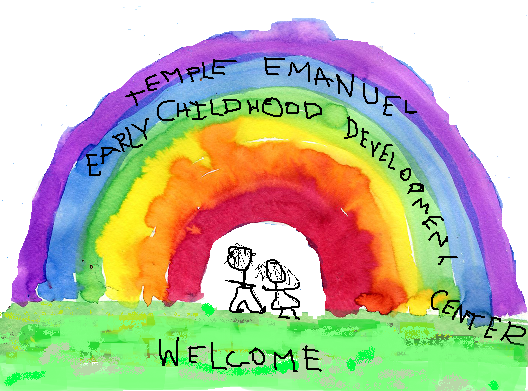 Early Childhood Development CenterRegistration for our 2016-17 programs Begins on January 19, 2016!Did you know that ECDC offers?Programs for children ages one to sixAn outstanding teacher-child ratio of 1 to 5Art, Music, Drama and CookingFlexible programming with full-day optionsA warm and supportive environmentA climate that fosters love of learningPriority placement is available for members of Temple Emanuel and currently enrolled ECDC families who register by February 12, 2016. The registration fee of $60 in non-refundable.Please contact Iris Harlan, ECDC Director at iharlan@templeemanuelpgh.org  to schedule a visit.Registration and FormsRegistration FormPlease use the form below to indicate your interest in our program. The ECDC Director will contact you to schedule a visit.Forms:ECDC Registration Form 2016Intake Form 2016Child Health ReportEmergency Contact Form